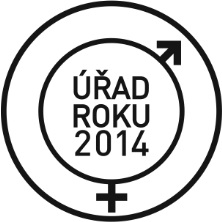 Dotazník Úřad roku „Půl na půl“ – respekt k rovným příležitostem pro obce I. typu(8. ročník)IDENTIFIKAČNÍ ÚDAJEProhlašuji, že všechny údaje uvedené v tomto soutěžním formuláři jsou pravdivé. Část I. Vaše vizeI.1 Má Vaše obec stanoveny cíle v oblasti rovnosti žen a mužů a v oblasti podpory slaďování rodinného, pracovního a osobního života na rok 2014? Prosím specifikujte.  Bodové ohodnocení: 1 bod za každý konkrétně popsaný cíl; maximální počet bodů je 10 I.2 Jak jsou tyto cíle zakotveny v  oficiálních dokumentech (např. strategie rozvoje obce, komunitní plán, programové prohlášení rady obce)? Prosím specifikujte.Bodové ohodnocení: 1 bod za každý uvedený oficiální dokument; maximální počet bodů je 5Část II. Vaše úspěchy v roce 2013II.1 Jaké aktivity realizovala Vaše obec v oblasti rovnosti žen a mužů a v oblasti podpory slaďování rodinného, pracovního a osobního života v roce 2013? Uveďte příklady dobré praxe ve vaší obci. Bodové ohodnocení: 1-2 body za každý uvedený příklad dobré praxe; maximální počet bodů je 10II.2 Vyčlenila obec z rozpočtu na rok 2013 určitou částku na vyrovnání šancí žen a mužů a podporu slaďování rodinného, pracovního a osobního života (např. v oblasti sociální politiky, bytové politiky, školství, dopravy, volnočasových aktivit, sportu apod.)? Bodové ohodnocení: 1 bod za každý konkrétní údaj; maximální počet bodů je 5II.3 Umožnila obec v roce 2013 svým zaměstnancům/zaměstnankyním se specifickými potřebami (pečujícím o osobu blízkou nebo o děti, se zdravotním znevýhodněním, ve věku 55+ apod.) některé z následujících možností? (Zaškrtněte prosím všechna relevantní okénka). pružnou pracovní dobu částečné úvazky vzít si neplacené volno nad rámec dovolenéjiné alternativní formy zaměstnání (prosím specifikujte):Bodové ohodnocení: 1 bod za každé zaškrtnuté políčko, 1 bod za každé uvedení „jiného způsobu“ v posledním boduII.4 Jakým způsobem vychází obec vstříc klientům/kám - rodičům s dětmi/kočárky, těhotným ženám a občanům se zdravotním postižením? (Např. bezbariérové vstupy, vyhrazená místa pro kočárky, dětské/hrací koutky apod.)Bodové ohodnocení: 1 bod za každé popsané opatření; maximální počet bodů je 5II.5 Zřídila, případně rozšířila vaše obec v roce 2013 kapacitu stávajících mateřských školek  s ohledem na demografickou situaci? Pokud ano, popište prosím podrobněji:Bodové ohodnocení: 1 bod za každý konkrétní údaj (např. zvýšení počtu míst); maximální počet bodů je 5II.6 Podpořila obec v roce 2013 volnočasové aktivity dětí? Pokud ano, stručně popište prosím jaké a jakým způsobem: kulturní:sportovní:sociální:jiné aktivity: Kolik procent z rozpočtu obce bylo v roce 2013  vyčleněno na volnočasové aktivity dětí? %Bodové ohodnocení: 1 bod za každou popsanou podporovanou aktivitu, 1 bod za uvedené procento z rozpočtu; maximální počet bodů je 5II.7 Jakým způsobem obec v roce 2013 poskytla pomoc a podporu rodičům samoživitelům (psychologické poradny, přednostní pronájem obecních bytů, finanční půjčky, umístění v azylových domech atd.)? Bodové ohodnocení: 1 bod za každou konkrétně popsanou formu podpory; maximální počet bodů je 5II.8 Jakým způsobem podpořila obec v roce 2013 prevenci domácího násilí (informace, besedy, poskytování služeb ze strany obce, podpora zařízení poskytujících pomoc obětem domácího násilí, práce s agresory apod.)? Bodové ohodnocení: 1 bod za každou konkrétně popsanou formu podpory; maximální počet bodů je 5II.9 Podpořila obec v roce 2013 pečovatelskou službu, tísňovou péči, odlehčovací služby a denní stacionáře pro osoby se sníženou soběstačností (seniory/seniorky a zdravotně postižené) a jak sledovala, zda kapacita sociálních služeb odpovídá skutečným potřebám? Pokud ano, popište podrobně typ a způsob podpory a způsob, jakým sledovala kapacitu:Bodové ohodnocení: 1 bod za konkrétní popis každého typu a způsobu podpory; maximální počet bodů je 5II.10   Jiné aktivity/projekty v roce 2013 v oblasti rovných příležitostí, pro které jste nenašli místo v předchozích otázkách a které pokládáte relevantní pro problematiku rovnosti směrem k veřejnosti.Bodové ohodnocení: 1 bod za každou konkrétně popsanou aktivitu/projekt; maximální počet bodů je 5Pro eventuální informace k obsahu dotazníku se obraťte na: PhDr. Evu Ferrarovou, tel. 974 832 018, e-mail: eva.ferrarova@mvcr.cz nebo Mgr. Lenku Ebringerovou, tel. 974 833 108, e-mail: lenka.ebringerova@mvcr.czVyplněný dotazník zašlete do 31. března 2014:na e-mailovou adresu: eva.ferrarova@mvcr.cz    nebo na adresu:  PhDr. Eva Ferrarová, Ph.D., odbor personální, Ministerstvo vnitra, Nad Štolou 3, 170 00 Praha 7 Obec: Adresa obecního úřadu: Počet obyvatel:Kraj:Dotazník vyplnil/a: Funkce: E-mailová adresa/telefon:Kontaktní e-mailová adresa/telefon: